به نام جان را حکمت معاونت آموزشی دانشگاه علوم پزشکی کرمانمرکز مطالعات و توسعه آموزش علوم پزشکی کرماناساسنامه کمیته دانشجویی توسعه آموزش علوم پزشکی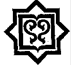 فصل اول: مقدمهدانشجویان یکی از ذی نفعان اصلی نظام آموزشی هستند و وجود  ساز و کار دائمی برای بهرهگیری از مشارکت آنان در مسیر بهبود نظام آموزشی ضروری است . سازمان دهی هماهنگی و انسجام بیشتر فعالیت های دانشجویی و استفاده از ظرفیت های ایشان در توسعه آموزش علوم پزشکی در سطوح مختلف اعم از وزارتی دانشگاهی و برنامه های آموزشی نیاز به یک تشکل ساختارمند دانشجویی را در مراکز مطالعات و توسعه آموزش علوم پزشکی آشکار می سازد.آموزش فعاليتي است هدف دار و از پيش طراحي شده و  هدفش فراهم كردن فرصت ها و موقعيت هايي است كه امر يادگيري را در درون يك نظام تسهيل كرده و سرعت می بخشد دانشجويان مهم ترين و اصلي ترين مشتريان نظام آموزش علوم پزشکی مي باشند و مرکز مطالعات و توسعه آموزش پزشکی دانشگاه علوم پزشکی کرمان در نظر دارد با استفاده از ظرفیت دانشجویان و در تعامل با اعضای محترم هیات علمی دانشگاه، در جهت ارتقای کیفیت آموزش گام بردارد. در این راستا کمیته دانشجویی توسعه آموزش علوم پزشکی دانشگاه علوم پزشکی کرمان به شرح ذکر شده در این اساسنامه تشکیل می گردد. فصل دوم: کمیته دانشجویی توسعه آموزش علوم پزشکیكميته مركزي دانشجويي مركزمطالعات و توسعه آموزش علوم پزشكي كرمان که از این پس در این اساسنامه کمیته خوانده می شود نهادي متشكل از دانشجويان علاقه مند شاغل به تحصیل در دانشگاه علوم پزشکی کرمان ميباشد كه زيرنظر مركز مطالعات و توسعه آموزش علوم پزشكي كرمان تشکیل شده و در راستاي اهداف و سياست هاي اين مركز فعاليت ميكند.مقدمات تأسيس اين كميته در مهر ماه ۱۳۸۹ فراهم گرديد و مهمترين رسالت اين كميته بهبود وضعيت آموزش دانشگاه از طريق فراهم آوردن امكان مشاركت فعالانه دانشجويان نخبه و مستعد كليه رشته هاي علوم پزشكي بعنوان راهكاري مؤثر جهت ارتقاء عملكرد آموزشي اساتيد و دانشجويان است. در این اساسنامه کارکرد این کمیته از یک کمیته مشورتی به یک کمیته فعال اجرایی با کارکردهای مشخص، تغییر یافته است.       اهداف:آموزش و آگاه سازي دانشجويان در حيطه هاي مختلف آموزشي.ايجاد فرهنگ تعهد و احساس مسئوليت در برابر مسائل آموزشي در بين دانشجويان.پايش مستمر وضعيت آموزش در دانشگاه علوم پزشكي كرمان و تلاش در راستاي ارتقاء آن.آگاه سازي مديران واساتيد از شرايط موجود آموزشي و نواقص و كاستي هاي آن وتلاش در جهت رفع اين نواقص.توانمند سازي علمي و عملي دانشجويان به منظور مشاركت در جهت پويا سازي فرآيند آموزش و توسعه كيفي آموزش در دانشگاه آموزش وترغب دانشجويان به انجام پژوهش و تحقيق در حوزه هاي مرتبط با آموزش.فصل سوم: ساختار كميتهرئیس کمیته:رییس كميته طبق آيين نامه كميته هاي مشورتي دانشجويي مصوب وزارت متبوع، مدیر مرکز مطالعات و توسعه آموزش پزشکی دانشگاه خواهد بود.وظايف رئیس:صدور حكم انتصاب دبير و مسئولين واحدها بنا بر پيشنهاد شوراي مركزي.بررسي و درصورت نياز قبول استعفاي دبير و مسئولين واحدها.نظارت برعملكرد دبير و مسئولين واحدها.ايجاد ارتباط با اساتيد و مسئولين دانشگاه در راستاي اهداف كميته.همكاري با اعضاء كميته در تدوين برنامه ها وپروژه هاي سالانه.پيگيري امور مربوط به ارتباط كميته با نهادهاي داخل وخارج كشور.حضور در جلسات كميته تبصره: در صورت بروز اختلاف با شوراي مركزي پيرامون يك مصوبه ، در صورت راي 2/3 اعضا آن مصوبه تصويب و جهت تعیین تکلیف به مدير مركزمطالعات ارجاع ميشود.دبير كميته:دبیر کمیته مرکزی یکی از اعضای کمیته مرکزی است كه حداقل 1سال سابقه ي حضور فعال در كميته را داشته و دارای سوابق پژوهش در اموزش و فعالیت علمی و اجرایی در حوزه اموزش پزشکی باشد. دبیر در مهر ماه هر سال  با ابلاغ مستقیم رئیس کمیته به مدت یک سال منصوب میشود و انتخاب مجدد دبیر بلامانع است. دبیر موظف به اداره جلسات و مدیریت مرتبطبا  وظایف کمیته و هماهنگی بین کارگروه های مختلف و پاسخگویی به رئیس کمیته در مورد فعالیت های کمیته می باشند. تبصره:در صورت پيشنهاد 2/3 اعضاي شوراي مركزي مبني برعزل دبير، رئیس موظف به عزل دبير است. وظايف دبير:انجام امور اداري واجراي داخلي كميته.پيگيري مصوبات شوراي مركزي.ارائه ي برنامه ي عملياتي يكساله كميته براساس سياست هاي شوراي مركزي.گزارش عملكرد كميته به شوراي مركزي.برگزاری منظم جلسات شوراي مركزي.حضور در تمامي جلسات شوراي مركزي.برقراری ارتباط و هماهنگي بين واحدهاي كميته و نظارت بر فعالیت های واحدها.ارائه ي گزارش عملكرد (هر3 ماه يكبار) به شوراي مركزي و سرپرست و مديرEDC .انجام امور مالي و اداري كميته و ارائه گزارش عملكرد كميته در پايان سال مالي.هدايت علمي و عملي كميته و ساير واحدهاي تابعه.نظارت بر حسن اجراي اساسنامه داخلي كميته.شوراي مركزي:اين شورا مجموعه اي از اعضاي فعال دانشجويي دانشكده هاي مختلف دانشگاه علوم پزشكي به همراه رئیس كميته ميباشد كه به عنوان نهاد تصميم گيرنده كلي، در جهت اهداف كميته گام برميدارد. اين شورا متشكل از رئیس كميته، دبير كميته، مسئولین هر واحد و یک دانشجوی فعال در زمینه آموزش علوم پزشکی ميباشد (جمعا 9 عضو).تبصره ۱: در صورت امکان از هر دانشکده حداقل یک عضو در شورای مرکزی حضور داشته باشد كه اين نماینده در واقع دبير كميته در دانشكده مربوطه مي باشد..تبصره ۲: معیار انتخاب اعضای شورای مرکزی فعالیت های آموزشی و پژوهشی ایشان می باشد که توسط رئیس کمیته مورد بررسی قرار میگیرد. و خرداد ماه هر سال در پایان هر دوره با آرا شورای مرکزی قبلی انتخاب میشوند.تبصره ۳ : لازم است هر انجمن علمی تحت پوشش مرکز مطالعات میبایست یک عضو در شورای مرکزی داشته باشد.وظايف شوراي مركزي:سياست گذاري ساليانه كميته در چهارچوب سياستهاي مركز.تعيين و نوع ساختار كميته هاي دانشكده اي.تصميم گيري در مورد مسائل مربوط به كميته.بررسي مستمر و پيشنهاد جهت تكميل اساسنامه.تبصره 1: جلسات شوراي مركزي حداقل هر ماه يك بار برگزار ميگردد. جلسات با حضور 2/3 كل اعضا رسمي است و تصميم گيري هاي آن با رأي اكثريت حاضرين رسميت دارد.تبصره 2: اگر غيبت اعضاي اصلي بيش از3 جلسه متوالي و يا 5 جلسه غير متوالي از كليه جلسات تشكيل شده شوراي مركزي در طول 1 سال باشد دبير ميتواند فرد را از سمت خود بركنار كند.تبصره ۳ : هر انجمن علمی تحت پوشش مرکز مطالعات میبایست برنامه ی فعالیت های آموزشی سالانه خود را تا پایان اردیبهشت ماه هر سال به کمیته مشورتی اعلام کند و شورای مرکزی وظیفه ی پیگیری آن را بر عهده دارد.زير گروه كميته مشورتي دانشجويي دانشكده:در هر يك از دانشكده های دانشگاه علوم پزشکی کرمان، زيركميته اي فعاليت خواهد داشت كه شامل نماينده اي از هر يك از واحد هاي کمیته دانشجویی توسعه آموزش علوم پزشکی دانشگاه میباشد. كليه ي دانشجوياني كه فرم عضويت را پر كرده باشند، در هريك از واحد هاي مورد نظر خود (مانند روابط عمومي، انتشارات و ...) ميتوانند عضو زير كميته يا همان زير گروه كميته اصلي در دانشكده شوند. مسئول دفتر توسعه آموزش پزشکی هر دانشکده، مسوولیت نظارت بر فعالیت کمیته و حمایت از این کمیته را برعهده دارد. اعضاي اصلي زير كميته ها در دانشكده (بسته به تعداد واحد هاي كميته اصلي) بين۳ تا۵ نفر ميتوانند باشند و مصوبات در زير كميته ها بايد به تاييد شوراي مركزي برسد.تبصره ۱ : زیرکمیته ی مشورتی هر دانشکده میبایست درون انجمن علمی آن دانشکده تشکیل شود و سرپرست آن نماینده ی انجمن علمی در شورای مرکزی خواهد بودانتخابات در زير كميته ها:اين انتخابات در يك روز مشخص زيرنظر شوراي مركزي در تمامي دانشكده ها برگزار ميشود.اين كانديدها بايد با تاييد شوراي مركزي و زير كميته دانشكده باشند.فصل چهارم: واحدهاي كميته مركزيواحد پژوهش در آموزش:وظایف این کارگروه برنامه ریزی و تلاش در راستای حمایت طلبی برای اجرای طرح های پژوهش در آموزش با توجه به نیاز های دانشگاه می باشد .هدف از تشكيل اين واحد تحقيق در زمينه آموزش، روش هاي جديد و پويا در اين زمينه و آشنا ساختن دانشجويان با روش هاي جديد آموزش در كليه رشته هاي علوم پزشكي است.زير گروهها:1-گروه پژوهش در آموزش علوم پزشكي2- گروه تأليف وترجمه كتابهاي آموزشياهداف:1. بررسي، كنكاش و شناخت روشهاي جديد آموزش2. تعامل با اساتيد و ترغيب آنان به استفاده از روشهاي نوين آموزشي3. هدفمند كردن تحقيقات آموزشي4. ارائه راهكارهاي مناسب و عملي جهت بهبود و ارتقاء وضعيت آموزشي دانشگاه5. فراهم نمودن بستري مناسب جهت فعاليتهاي پژوهشي دانشجويان در حيطه پژوهش در آموزش.مسئوليت ها و وظايف:انجام طرحهاي پژوهشي در زمينه شيوه هاي نوين آموزش علوم پزشكي(كليه رشته ها) جمع آوري اطلاعات پايه در زمينه آموزش علوم پزشكي وتطبيق آنها با شرايط جاري سيستم آموزشي.گسترش فرهنگ پژوهش در آموزش ( بين اساتيد و دانشجويان).تأليف و ترجمه متون آموزشي تحت نظارت اساتيد مجرب در اين زمينه.ترغيب دانشجويان در راستاي انجام طرح ها و پايان نامه هاي با موضوع پژوهش در آموزش.جلب همكاري دانشجويان دانشكده هاي مختلف در خصوص فعاليتهاي مرتبط با اين موضوع.مسئولين زيرگروه ها با پيشنهاد مستقيم مسئول گروه و انتخاب نهايي شوراي مركزي تعيين ميگردند. ارائه گزارش عملكرد ماهيانه گروه به دبير كميته. واحد ارزشيابي آموزش:ارزشيابي، فرآيند تعيين و فراهم آوردن داده هاي لازم براي قضاوت درباره موارد تصميم گيري در نظـام آموزشـي بـه منظـور بهبـود فعاليت ها است.اهداف:مشارکت در طراحی یا بازنگری در نظام ارزشیابی کیفیت تدریس اساتید دانشگاهمشارکت در طراحی یا بازنگری در نظام ارزشیابی برنامه دوره و برنامه درسی اساتید دانشگاهمشارکت در ارتقای آزمون ها و ارزشیابی یادگیری دانشجومسئوليتها و وظايف:ارزشيابي دروني و بيروني گروه هاي آموزشي.ارزشيابي پوياي نظام آموزشي ( ارزشيابي برنامه، اساتيد و دانشجويان).هدايت و تشويق گروه هاي آموزشي جهت استفاده از روش هاي نوين ارزشيابي دانشجو.همكاري و مشاركت در فرآيند ارزشيابي از طريق ترغيب و اطلاع رساني به دانشجويان.مشاركت و همكاري با دفاتر EDO در دانشكده ها و مراكز آموزشي براي اجراي سياست هاي تدوين شده آموزشي.نوسازي مداوم نظام آموزشي مبتني بر پيشرفت هاي تكنولوژي.ايجاد روشهاي نوين ارزشيابي از طريق برنامه هاي ديجيتالي موجود بـراي كـاهش خطاهـاي فعلـي موجـود در ارزشـيابي.شيوه تدريس اعضاي هيات علمي.ارزشيابي كنفرانس ها، كارگاه ها و سمينارها.كنترل و پايش عملكرد سيستم ارزشيابي واحدهاي تابعه.پژوهش در خصوص مباحث ارزشيابي.سوق دادن اولويت هاي ارزشيابي براي اجراي ارزشيابي برنامه هاي آموزشي در حيطه هاي مختلف.ارزشيابي دانش آموختگان تا يك سال پس از فارغ التحصيلي.ارزیابی نرم افزار ارزشیابی موجود و ارائه پیشنهادات جهت به روز رسانی آن بر اساس نیازواحد آموزش وتوانمند سازي علمي و عملي:وظایف این کارگروه طراحی و اجرا و ارزشیابی برنامه های توانمند سازی دانشجویان در حوزه اموزش علوم پزشکی می باشد .مهم ترين دستاورد اين واحد، فراهم نمودن زمينه مساعد جهت فراگيري مهارتها وآگاهي هاي مرتبط با یادگیری و یاددهی ميباشد.زيرگروه ها :1- زیرگروه آموزش علوم پزشكي.2-زیرگروه اطلاع رساني و برگزاري و ارزیابی كارگاه هاي آموزشي. 3 -زیرگروه ارتباط با صنعت و پژوهش.4 – زیرگروه ارتباط با گروه های آموزشی دانشکده ها5 – زیرگروه بازخورد پیگیری و ارزیابی نتایج ارزشیابیاهداف:1. تاکید بر نیازسنجی آموزشی ( نیاز های بالقوه و بالفعل)2. آموزش و توانمند سازي دانشجويان واساتيد در جهت ارتقاء سطح مهارت ها.. توانمندسازي یاددهی و يادگيری دانشجويان . . تقويت توانمندي هاي شغلي وحرفه اي در آموزش.. فراهم آوردن تسهيلاتي جهت شركت فعال دانشجويان در كارگاه هاي ملي و بين المللي.6. استفاده از امکانات موجود و ارزیابی و اصلاح موارد به نحو بهینه7. مستندسازی و به روزرسانی پایگاه های مدرسان و شرکنندگان و صدور گواهی الکترونیکمسئوليتها و وظايف:تهيه بانك اطلاعاتي از مدرسين مباحث مختلف كارگاه ها.تعيين نيازها و اولويت هاي اموزشي.برگزاري دوره هاي تخصصي در رشته هاي مختلف براساس نياز سنجي.تهيه بانك هاي اطلاعاتي ازكارگاه ها، ژورنال كلاب ها، سمينارها وهمايش هاي كشوري، برون مرزي وبين المللي اعم از آموزشي وتخصصي در حوزه هاي مختلف علوم پزشكي.برگزاري كارگاه های آموزشی در حیطه مختلف علوم پزشکی در دانشگاه علوم پزشکی و در ديگردانشگاه ها و موسسات (ساير شهرها) .واحد المپیاد :رجوع شود به آیین نامه المپیاد واحد تحول و نوآوری آموزشوظایف این واحد فعالیت در زمینه آگاه سازی و افزایش مشارکت دانشجویان در پیاده سازی بسته های تحول و نوآوری آموزش میباشد.اهداف:اطلاع رسانی و آگاه سازی دانشجویان در خصوص بسته های تحول و نو آوری آموزش و چگونگی اجرای آنهاهمکاری و مشارکت با دانشجویان در اجرای بسته های تحول و نوآوری آموزشمسئولیت ها و وظایف :برگزاری کارگاه های آگاه سازی و آموزش در رابطه با تحول و نوآوری آموزشارائه اطلاعات جامع در رابطه با بسته های تحول و نوآوری آموزش به دانشجویان بجهت ترغیب ایشان در امر مشارکتاجرای بسته های تحول و نوآوری آموزش با مشارکت فعال دانشجویانحمایت طلبی های لازم جهت سهولت در فعالیت های اجراییواحد روابط عمومي:وظایف این کارگروه هاهنگی شبکه دانشجویی و پاسخگویی به سوالات و پیشنهادات و انتقادات می باشد. اين واحد به منظور ارتباط هرچه بيشتركميته با دانشجويان، مسئولين، سازمان ها، كميته هاي مشابه در ساير دانشگاه ها و هماهنگي اعضاي كميته و نيز اطلاع رساني به فعاليت ميپردازد.زيرگروه ها :1- اطلاع رساني و تبليغات.2-روابط و هماهنگي .3-كامپيوتر و سايت .اهداف:1. اطلاع رساني و برقراري ارتباط بين دانشجويان كليه دانشكده هاي دانشگاه كرمان و ساير دانشگاه ها.2. برقراري ارتباط بين دانشجويان رشته هاي مختلف علوم پزشكي و جلوگيري از تك محوري بودن كميته دانشجويي.مسئوليت ها و وظايف:تنظيم و ثبت صورت جلسه ها.ارسال و ثبت نامه ها.طراحي پوسترها و تهيه فرم عضو گيري جهت فراخوان عمومي در دانشكده ها.اطلاع رساني برنامه هاي كميته به كليه دانشكده ها از طريق وب.هماهنگي با اعضاء كميته جهت برگزاري جلسات.ايجاد پيوند بين شوراي مركزي و زير کميته ھای هردانشكده.ايجاد ارتباط بين كميته ومسئولين واحدهای مركزمطالعات و توسعه آموزش علوم پزشكي (EDC) و مسوولین دفاتر توسعه آموزش دانشکده ها و بیمارستان های آموزشی دانشگاه.فراهم نمودن زمينه مساعد براي تبادل نظر بين شورا و ساير بخش ها و واحدهاي دانشگاه.فصل پنجم : فرآيند بازنگري اساسنامه و تأمين منابع ماليتغيير در اساسنامه:در صورتي كه 2/3 اعضاي شوراي مركزي ضرورت انجام تغييراتي را در اساس نامه الزامي تشخيص دهند، با توافق اعضاي شوراي مركزي تغييرات مورد نظراعمال ميگردد.تبصره 1: لازم به ذكر است كه هر گونه تغيير در اساس نامه با هماهنگي و تأييد مدير مركز مطالعات و توسعه آموزش علوم پزشكي دانشگاه اعمال ميگردد.تأمين منابع مالي:تأمين هزينه هاي كميته بر عهده مركز مطالعات و توسعه آموزش علوم پزشكي ميباشد كه در اين خصوص مكاتبات لازم توسط دبیر كميته انجام ميشود و پس از تأييد مدیر مركز، اقدامات لازم در خصوص تأمين اعتبار انجام ميگردد. با توجه به نظام مالی دانشگاه، ضروری است قبل از هر رویداد، لیست هزینه های مربوطه و اقلام مورد نیاز از طریق مدیر مرکز توسعه مطالعات به تائید معاون محترم آموزشی دانشگاه رسیده و فرایند تامین آنها انجام گیرد. همچنين در صورت نياز برخي هزينه ها نيز با صلاح ديد رياست محترم دانشگاه و از منابع تحت اختيار ايشان، در اختيار دبير كميته قرار ميگيرد.فصل ششم: هيئت مؤسس و شوراي مركزيمتعاقبا و پس از تایید نهایی اعضا تکمیل میگردد.تدوین : احمد علینقی لنگری – محمود امیری